ORDONANŢĂ DE URGENŢĂ nr. 2 din 28 februarie 2012 pentru modificarea şi completarea Legii nr. 31/1990 privind societăţile comerciale
(la data 03-nov-2012 actul a fost aprobat de Legea 193/2012 )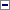 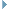 Având în vedere angajamentul Guvernului de a continua reformele economice şi financiare în scopul menţinerii stabilităţii economiei româneşti,dat fiind faptul că în contextul crizei financiare globale actuale se impune adoptarea unor măsuri rapide pentru eficientizarea activităţii operatorilor economici şi, implicit, pentru relansarea creşterii economice,având în vedere faptul că simplificarea sarcinilor administrative impuse societăţilor comerciale este o măsură ce are ca efect imediat reducerea costurilor şi îmbunătăţirea activităţii acestor operatori economici,ţinând seama că Directiva 2009/109/CE a Parlamentului European şi a Consiliului din 16 septembrie 2009 de modificare a directivelor 77/91/CEE, 78/855/CEE şi 82/891/CEE ale Consiliului şi a Directivei 2005/56/CE în ceea ce priveşte obligaţiile de raportare şi întocmire a documentaţiei necesare în cazul fuziunilor şi divizărilor reduce formalităţile aplicabile operaţiunilor de fuziune şi divizare şi simplifică cerinţele de publicitate,dat fiind faptul că prin simplificarea aspectelor procedurale ale fuziunii şi divizării se răspunde nevoii de fluentizare a operaţiunilor de restructurare a capitalului social şi de micşorare a costurilor de susţinere a unei afaceri,date fiind consecinţele negative ale neadoptării în regim de urgenţă a actului normativ, generate, în primul rând, de obstacolele existente în actualul mecanism de reorganizare a societăţilor comerciale, consecinţe negative ce sunt amplificate în condiţiile actuale în care de promptitudinea soluţiilor aplicate depinde viabilitatea unui operator economic,având totodată în atenţie faptul că a fost declanşată etapa precontencioasă a procedurii de încălcare a obligaţiilor de stat membru, ca urmare a necomunicării măsurilor de transpunere a Directivei 2009/109/CE (procedura de infringement),ţinând cont de consecinţele necomunicării măsurilor de transpunere, prevăzute în art. 258 şi 260 din Tratatul privind funcţionarea Uniunii Europene (TFUE),observând că, potrivit art. 258 din TFUE, în cazul în care consideră că un stat membru a încălcat oricare dintre obligaţiile care îi revin în temeiul tratatelor, Comisia Europeană emite un aviz motivat cu privire la acest aspect, iar, dacă statul membru nu se conformează acestui aviz în termenul stabilit de Comisie, aceasta poate sesiza Curtea de Justiţie a Uniunii Europene,având în vedere faptul că Guvernului României i-a fost transmisă de către Comisia Europeană, la data de 18 iulie 2011, scrisoarea de punere în întârziere pentru necomunicarea măsurilor de transpunere a Directivei 2009/109/CE, iar la data de 26 ianuarie 2012 Comisia Europeană a emis un aviz motivat în care a fost acordat autorităţilor române un termen de două luni pentru transpunerea directivei şi pentru comunicarea măsurilor de implementare,dat fiind faptul că, potrivit jurisprudenţei constante a Curţii de Justiţie, momentul luării măsurilor de transpunere este un important element de evaluare a sancţiunilor aplicabile, în cazul persistenţei încălcării după încheierea perioadei acordate de Comisie prin intermediul avizului motivat putând fi atrasă răspunderea pecuniară a statului membru respectiv,ţinând cont de necesitatea evitării riscului de avansare a procedurii de infringement şi de impunere a unor sancţiuni pecuniare de către Curtea de Justiţie a Uniunii Europene pentru nerespectarea obligaţiilor de stat membru al Uniunii Europene,în temeiul art. 115 alin. (4) din Constituţia României, republicată,Guvernul României adoptă prezenta ordonanţă de urgenţă.Articol unicLegea nr. 31/1990 privind societăţile comerciale, republicată în Monitorul Oficial al României, Partea I, nr. 1.066 din 17 noiembrie 2004, cu modificările şi completările ulterioare, se modifică şi se completează după cum urmează:1.La articolul 38, după alineatul (2) se introduce un nou alineat, alineatul (3), cu următorul cuprins:"(3) În cazul societăţilor comerciale constituite prin fuziune sau divizare nu este necesară întocmirea raportului prevăzut la alin. (1) şi depunerea sa la oficiul registrului comerţului în condiţiile dispoziţiilor alin. (2), dacă proiectul de fuziune sau divizare a fost supus examinării unui expert independent potrivit dispoziţiilor art. 2433 alin. (1)-(4)."2.La articolul 134, după alineatul (2) se introduce un nou alineat, alineatul (21), cu următorul cuprins:"(21) În cazurile prevăzute de art. 2461 şi 2462, acţionarii care nu sunt în favoarea fuziunii/divizării îşi pot exercita dreptul de retragere în termen de 30 de zile de la data publicării proiectului de fuziune/divizare în condiţiile art. 242 alin. (2) sau, după caz, art. 242 alin. (21)."3.La articolul 215, după alineatul (1) se introduce un nou alineat, alineatul (11), cu următorul cuprins:"(11) În cazul în care majorarea capitalului social este efectuată pentru realizarea unei fuziuni sau divizări şi pentru efectuarea, dacă este cazul, a plăţilor în numerar către acţionarii/asociaţii societăţii comerciale absorbite sau divizate, nu este necesară întocmirea raportului prevăzut la alin. (1), dacă proiectul de fuziune sau divizare a fost supus examinării unui expert independent potrivit dispoziţiilor art. 2433 alin. (1)-(4)."4.La articolul 226 alineatul (1), după litera a) se introduce o nouă literă, litera a1), cu următorul cuprins:"a1) în cazurile prevăzute la art. 134;"5.La articolul 226, după alineatul (1) se introduce un nou alineat, alineatul (11), cu următorul cuprins:"(11) Dreptul de retragere poate fi exercitat, în cazurile prevăzute la alin. (1) lit. a) şi b), în termen de 30 de zile de la data publicării hotărârii adunării generale a asociaţilor în Monitorul Oficial al României, Partea a IV-a. Dispoziţiile art. 134 alin. (21) se aplică în mod corespunzător."6.La articolul 226, alineatul (3) se modifică şi va avea următorul cuprins:"(3) Drepturile asociatului retras, cuvenite pentru părţile sale sociale, se stabilesc prin acordul asociaţilor ori de un expert desemnat de aceştia sau, în caz de neînţelegere, de tribunal. Costurile de evaluare vor fi suportate de societate."7.La articolul 242, alineatul (1) se modifică şi va avea următorul cuprins:"Art. 242(1) Proiectul de fuziune sau de divizare, semnat de reprezentanţii societăţilor participante, se depune la oficiul registrului comerţului unde este înmatriculată fiecare societate, însoţit de o declaraţie a societăţii care încetează a exista în urma fuziunii sau divizării despre modul cum a hotărât să stingă pasivul său, precum şi de o declaraţie privitoare la modalitatea de publicare a proiectului de fuziune sau de divizare."8.La articolul 242, după alineatul (2) se introduc trei noi alineate, alineatele (21)-(23), cu următorul cuprins:"(21) În cazul în care deţine o pagină proprie web, societatea poate înlocui publicarea în Monitorul Oficial al României, Partea a IV-a, prevăzută la alin. (2), cu publicitatea efectuată prin intermediul propriei pagini web, pe o perioadă continuă de cel puţin o lună înaintea adunării generale extraordinare care urmează să decidă cu privire la fuziune/divizare, perioadă care se încheie nu mai devreme de finalul adunării generale respective.(22) Societatea care a optat pentru efectuarea publicităţii proiectului de fuziune potrivit alin. (21) trebuie să asigure condiţiile tehnice pentru afişarea continuă şi neîntreruptă şi cu titlu gratuit a documentelor prevăzute de lege pentru întreaga perioadă prevăzută la alin. (21). Societatea are sarcina de a dovedi continuitatea publicităţii şi de a asigura securitatea propriei pagini web şi autenticitatea documentelor afişate.(23) În cazul efectuării publicităţii în condiţiile alin. (21), oficiul registrului comerţului unde este înmatriculată societatea va publica, cu titlu gratuit, pe propria sa pagină web, proiectul de fuziune sau divizare."9.La articolul 243, alineatele (1), (2), (4) şi (5) se modifică şi vor avea următorul cuprins:"Art. 243(1) Creditorii societăţilor care iau parte la fuziune sau la divizare au dreptul la o protecţie adecvată a intereselor lor. În vederea obţinerii de garanţii adecvate, orice creditor care deţine o creanţă certă, lichidă şi anterioară datei publicării proiectului de fuziune sau de divizare, în una dintre modalităţile prevăzute la art. 242, nescadentă la data publicării, a cărei satisfacere este pusă în pericol prin realizarea fuziunii/divizării, poate face opoziţie, în condiţiile prezentului articol.(2) Opoziţia se face în termen de 30 de zile de la data publicării proiectului de fuziune sau divizare. Aceasta se depune la oficiul registrului comerţului, care, în termen de 3 zile de la data depunerii, o menţionează în registru şi o înaintează instanţei judecătoreşti competente. Hotărârea pronunţată asupra opoziţiei este supusă numai recursului................................................................(4) În cazul în care creditorul nu dovedeşte că satisfacerea creanţei sale este pusă în pericol prin realizarea fuziunii sau dacă, din examinarea situaţiei financiare şi operaţional-comerciale a societăţii debitoare/societăţii succesoare în drepturile şi obligaţiile societăţii debitoare, rezultă că nu este necesară acordarea de garanţii adecvate ori, după caz, de noi garanţii sau societatea debitoare ori societatea succesoare în drepturile şi obligaţiile societăţii debitoare a făcut dovada plăţii datoriilor sau părţile au încheiat un acord pentru plata datoriilor ori există deja garanţii sau privilegii adecvate pentru satisfacerea creanţei, instanţa respinge opoziţia. De asemenea, instanţa respinge opoziţia şi în cazul în care este refuzată de către creditor constituirea, în termenul stabilit de instanţă prin încheiere, a garanţiilor oferite potrivit alin. (5).(5) Dacă societatea debitoare sau, după caz, societatea succesoare în drepturile şi obligaţiile societăţii debitoare a făcut în cursul procesului o ofertă pentru constituirea unor garanţii sau privilegii, comunicată Agenţiei Naţionale pentru Administrare Fiscală, în cazul în care societatea are obligaţii la bugetul general consolidat, iar aceste garanţii sau privilegii au fost apreciate de instanţă ca fiind necesare şi adecvate pentru satisfacerea creanţei creditorului, instanţa va pronunţa o încheiere prin care va acorda părţilor un termen pentru constituirea acelor garanţii. Încheierea pronunţată de instanţă este supusă recursului odată cu fondul."10.La articolul 2432, alineatele (3) şi (4) se modifică şi vor avea următorul cuprins:"(3) În cazul divizării, raportul administratorilor va include, dacă este cazul, şi informaţii referitoare la întocmirea raportului de evaluare a aporturilor potrivit dispoziţiilor art. 215, pentru societăţile beneficiare, şi registrul la care acesta trebuie depus.(4) Administratorii societăţii divizate sau, după caz, ai fiecărei societăţi implicate în fuziune trebuie să informeze adunarea generală a societăţii lor, precum şi administratorii celorlalte societăţi implicate în operaţiune, astfel încât aceştia să poată informa, la rândul lor, adunările generale ale societăţilor respective asupra oricărei modificări substanţiale a activelor şi pasivelor intervenite între data întocmirii proiectului de divizare/fuziune şi data adunărilor generale care urmează să decidă asupra acestui proiect. Obligaţia de informare faţă de acţionari/asociaţi şi faţă de administratorii celorlalte societăţi implicate în operaţiunea de fuziune/divizare subzistă şi în cazurile în care, în aplicarea art. 2461, nu este convocată adunarea generală a acţionarilor/asociaţilor."11.La articolul 2432 după alineatul (4) se introduce un nou alineat, alineatul (5), cu următorul cuprins:"(5) Întocmirea raportului prevăzut la alin. (1) şi comunicarea informaţiilor prevăzute la alin. (4) nu sunt necesare în cazul în care decid astfel toţi acţionarii/asociaţii şi toţi deţinătorii altor valori mobiliare care conferă drepturi de vot la fiecare dintre societăţile participante la fuziune sau la divizare."12.După articolul 2433 se introduc trei noi articole, articolele 2434-2436, cu următorul cuprins:"Art. 2434În cazul unei fuziuni prin absorbţie, prin care una sau mai multe societăţi sunt dizolvate fără a intra în lichidare şi transferă toate activele şi pasivele lor unei alte societăţi care deţine toate acţiunile lor sau alte titluri conferind drepturi de vot în adunarea generală, următoarele articole nu se vor aplica: art. 241 lit. c)-e), art. 2432, art. 2433, art. 244 alin. (1) lit. b) şi f), art. 245 şi art. 250 alin. (1) lit. b). Articolul 242 alin. (3) rămâne aplicabil.Art. 2435În cazul în care fuziunea prin absorbţie este realizată de o societate absorbantă care deţine cel puţin 90%, dar nu totalitatea acţiunilor/părţilor sociale sau a altor valori mobiliare ce conferă titularilor lor drept de vot în adunările generale ale societăţilor, nu este necesară elaborarea rapoartelor prevăzute la art. 2432 şi 2433 şi îndeplinirea cerinţelor privind informarea acţionarilor/asociaţilor prevăzute la art. 244 alin. (1) lit. b), d) şi e). Articolul 242 alin. (3) rămâne aplicabil.Art. 2436În cazul divizării, dacă acţiunile/părţile sociale ale fiecăreia dintre societăţile nou-constituite sunt repartizate acţionarilor/asociaţilor societăţii divizate proporţional cu cota de participare la capitalul social al societăţii divizate, următoarele articole nu se vor aplica: art. 2432, art. 2433, art. 244 alin. (1) lit. b), d) şi e)."13.La articolul 244 alineatul (1), literele b) şi d) se modifică şi vor avea următorul cuprins:"b) dacă este cazul, raportul administratorilor prevăzut la art. 2432 alin. (1)-(3) şi/sau informarea prevăzută la art. 2432 alin. (4);...............................................................d) dacă este cazul, situaţiile financiare, întocmite nu mai devreme de prima zi a celei de-a treia luni anterioare datei proiectului de fuziune sau de divizare, dacă ultimele situaţii financiare anuale au fost întocmite pentru un exerciţiu financiar încheiat cu mai mult de 6 luni înainte de această dată;"14.La articolul 244, alineatele (2) şi (3) se modifică şi vor avea următorul cuprins:"(2) Întocmirea situaţiilor financiare prevăzute la alin. (1) lit. d) nu este necesară dacă societăţile implicate în fuziune/divizare publică rapoarte semestriale şi le pun la dispoziţia acţionarilor/asociaţilor, potrivit legislaţiei pieţei de capital, şi nici în cazul în care toţi acţionarii/asociaţii şi deţinătorii de alte titluri care conferă drept de vot ai fiecăreia dintre societăţile implicate în fuziune/divizare au convenit astfel.(3) Societatea nu are obligaţia de a pune la dispoziţia acţionarilor la sediul său social documentele prevăzute la alin. (1), dacă acestea sunt publicate pe propria pagină web a societăţii pe o perioadă continuă de cel puţin o lună înaintea adunării generale care urmează să decidă cu privire la fuziune/divizare, perioadă care se încheie nu mai devreme de finalul adunării generale respective. Dispoziţiile art. 242 alin. (22) se aplică în mod corespunzător."15.La articolul 244, după alineatul (3) se introduc două noi alineate, alineatele (4) şi (5), cu următorul cuprins:"(4) Acţionarii sau asociaţii vor putea obţine, la cerere şi în mod gratuit, copii de pe actele enumerate la alin. (1) sau extrase din ele. În cazul în care un acţionar sau asociat a fost de acord ca pentru comunicarea de informaţii societatea să utilizeze mijloace electronice, copii ale actelor prevăzute la alin. (1) se pot transmite prin poşta electronică.(5) Dispoziţiile alin. (4) nu se aplică în cazul în care acţionarii sau asociaţii au posibilitatea de a descărca de pe pagina web a societăţii şi de a imprima documentele prevăzute la alin. (1) pe întreaga perioadă prevăzută la alin. (3)."16.La articolul 246, alineatul (1) se modifică şi va avea următorul cuprins:"Art. 246(1) În termen de 3 luni de la data publicării proiectului de fuziune sau de divizare în una dintre modalităţile prevăzute la art. 242, adunarea generală a fiecărei societăţi participante va hotărî asupra fuziunii sau divizării, cu respectarea condiţiilor privind convocarea ei."17.După articolul 246 se introduc două noi articole, articolele 2461 şi 2462, cu următorul cuprins:"Art. 2461(1) În cazul unei fuziuni prin absorbţie prin care una sau mai multe societăţi sunt dizolvate fără a intra în lichidare şi transferă toate activele şi pasivele lor unei alte societăţi care deţine toate acţiunile lor sau alte titluri conferind drepturi de vot în adunarea generală, aprobarea fuziunii de către adunarea generală a acţionarilor societăţilor implicate în fuziune, în condiţiile art. 239, nu este necesară dacă:a) fiecare dintre societăţile implicate în fuziune a îndeplinit cerinţele de publicitate a proiectului de fuziune prevăzute de art. 242 cu cel puţin o lună înainte ca fuziunea să producă efecte;b) pe o perioadă de o lună înaintea datei de la care operaţiunea produce efecte toţi acţionarii societăţii absorbante au putut consulta, la sediul societăţii sau pe pagina web a acesteia, documentele prevăzute la art. 244 alin. (1) lit. a), c) şi d). Dispoziţiile art. 244 alin. (3)-(5) se aplică în mod corespunzător;c) unul sau mai mulţi acţionari/asociaţi ai societăţii absorbante, deţinând cel puţin 5% din capitalul social subscris, au posibilitatea de a cere convocarea unei adunări generale pentru a se pronunţa asupra fuziunii.(2) În cazul în care într-o fuziune prin absorbţie societatea absorbantă deţine cel puţin 90%, dar nu totalitatea acţiunilor/părţilor sociale sau a altor valori mobiliare ce conferă titularilor lor drept de vot în adunările societăţilor, aprobarea fuziunii de către adunarea generală a societăţii absorbante nu este necesară dacă sunt întrunite condiţiile prevăzute la alin. (1). Dispoziţiile art. 244 alin. (3)-(5) se aplică în mod corespunzător.Art. 2462În cazul unei divizări în care societăţile beneficiare deţin împreună toate acţiunile/părţile sociale ale societăţii divizate şi toate celelalte valori mobiliare ce conferă drept de vot în adunarea generală a societăţii divizate, nu este necesară aprobarea divizării de către adunarea generală a societăţii divizate dacă:a) au fost îndeplinite cerinţele de publicitate a proiectului de divizare prevăzute la art. 242 cu cel puţin o lună înainte ca divizarea să producă efecte;b) pe o perioadă de o lună înaintea datei de la care operaţiunea produce efecte toţi acţionarii societăţilor implicate în divizare au putut consulta documentele prevăzute la art. 244 alin. (1). Dispoziţiile art. 244 alin. (3)-(5) se aplică în mod corespunzător;c) au fost îndeplinite cerinţele de informare a acţionarilor/asociaţilor şi a organelor de administrare/conducere a celorlalte societăţi implicate în operaţiune, prevăzute la art. 2432 alin. (4)."18.Articolul 2491 se abrogă.19.La articolul 2516, alineatul (1) se modifică şi va avea următorul cuprins:"Art. 2516(1) Proiectul comun de fuziune transfrontalieră, semnat de reprezentanţii societăţilor participante, se depune la oficiul registrului comerţului unde sunt înmatriculate societăţile comerciale persoane juridice române şi/sau societăţile europene cu sediul în România, participante la fuziune, însoţit de o declaraţie privind modalitatea de publicare a proiectului de fuziune."20.La articolul 2516, după alineatul (3) se introduc două noi alineate, alineatele (4) şi (5), cu următorul cuprins:"(4) În cazul în care deţine o pagină proprie web, societatea poate înlocui publicarea în Monitorul Oficial al României, Partea a IV-a, cu publicitatea efectuată prin intermediul paginii proprii web a societăţii, pe o perioadă continuă de cel puţin o lună înaintea adunării generale care urmează să decidă cu privire la proiectul de fuziune transfrontalieră, perioadă care se încheie la finalul adunării generale respective. Dispoziţiile art. 242 alin. (22) se aplică în mod corespunzător.(5) În cazul efectuării publicităţii în condiţiile alin. (3), oficiul registrului comerţului unde este înmatriculată societatea va publica, cu titlu gratuit, pe pagina sa web proiectul comun de fuziune transfrontalieră."21.Articolul 25118 se modifică şi va avea următorul cuprins:"Art. 25118În cazul în care fuziunea transfrontalieră prin absorbţie este realizată de o societate absorbantă care deţine cel puţin 90%, dar nu totalitatea acţiunilor/părţilor sociale sau a altor valori mobiliare ce conferă titularilor lor drept de vot în adunările generale ale societăţii/societăţilor absorbite, se aplică, în mod corespunzător, prevederile art. 2433."-****-Publicat în Monitorul Oficial cu numărul 143 din data de 2 martie 2012PRIM-MINISTRUMIHAI-RĂZVAN UNGUREANUContrasemnează:Ministrul justiţiei,Cătălin Marian PredoiuMinistrul economiei, comerţului şi mediului de afaceri,Lucian Nicolae BodeMinistrul afacerilor europene,Leonard OrbanMinistrul finanţelor publice,Bogdan Alexandru Drăgoi